АДМИНИСТРАЦИЯЗАКРЫТОГО АДМИНИСТРАТИВНО-ТЕРРИТОРИАЛЬНОГО ОБРАЗОВАНИЯ СОЛНЕЧНЫЙПОСТАНОВЛЕНИЕОБ УТВЕРЖДЕНИИ ПЕРЕЧНЯ ДОЛЖНОСТЕЙ МУНИЦИПАЛЬНОЙ СЛУЖБЫ, ПОСЛЕ УВОЛЬНЕНИЯ С КОТОРЫХ НА ГРАЖДАНИНА НАЛАГАЮТСЯ ОГРАНИЧЕНИЯ, УСТАНОВЛЕННЫЕ СТАТЬЕЙ 12 ФЕДЕРАЛЬНОГО ЗАКОНА ОТ 25.12.2008 № 273-ФЗ «О ПРОТИВОДЕЙСТВИИ КОРРУПЦИИ»       Руководствуясь статьей 12 Федерального закона от 25.12.2008 № 273-ФЗ «О противодействии коррупции», частью 4 статьи 14 Федерального закона от 02.03.2007 № 25-ФЗ «О муниципальной службе в Российской Федерации», пунктом 4 Указа Президента Российской Федерации от 21.07.2010 № 925 «О мерах по реализации отдельных положений Федерального закона «О противодействии коррупции», в соответствии с решением Думы ЗАТО Солнечный от 06.04.2022 года № 64-6, администрация ЗАТО Солнечный,ПОСТАНОВЛЯЕТ:   1. Утвердить Перечень должностей муниципальной службы, после увольнения с которых на гражданина налагаются ограничения, установленные статьей 12 Федерального закона от 25.12.2008 № 273-ФЗ «О противодействии коррупции» (приложение 1).   2. Утвердить форму уведомления муниципального служащего (приложение 2).   3. Постановление администрации ЗАТО Солнечный от 14.07.2020 года № 107 «Об утверждении Перечня должностей муниципальной службы, после увольнения с которых на гражданина налагаются ограничения, установленные статьей 12 Федерального закона от 25.12.2008 № 273-ФЗ «О противодействии коррупции» - признать утратившим силу.            4. Настоящее постановление  подлежит опубликованию в газете «Городомля на Селигере» и размещению на официальном сайте администрации ЗАТО Солнечный в сети Интернет.                 Глава ЗАТО Солнечный 		             	                   В.А. ПетровПриложение 1к постановлению администрацииЗАТО Солнечный от 06.04.2022 г. № 37Перечень должностей муниципальной службы, после увольнения с которых на гражданина налагаются ограничения, установленные статьей 12 Федерального закона от 25.12.2008 № 273-ФЗ «О противодействии коррупции» Должности муниципальной службы, учрежденные для обеспечения исполнения полномочий  администрации ЗАТО Солнечный.Заместитель главы администрации по экономике и социальной политикеЗаместитель главы администрации по финансовым вопросам, начальник финансового отдела администрацииЗаместитель главы администрации по правовым вопросамЗаместитель начальника финансового отдела администрацииРуководитель отдела образования, культуры, спорта и молодежной политикиРуководитель отдела бухгалтерии, главный бухгалтер администрацииРуководитель отдела земельных, имущественных отношений и градостроительстваРуководитель отдела по делам гражданской обороны и чрезвычайным ситуациямРуководитель сектора по учету муниципального имущества и работе с арендаторами отдела земельных, имущественных отношений и градостроительстваГлавный специалист администрацииГлавный специалист по доходам бюджетаСпециалист 1 категории – ответственный секретарь комиссии по делам несовершеннолетних и защите их правСпециалист – секретарь комиссии по административным правонарушениямПриложение 2к постановлению администрацииЗАТО Солнечный от _____________ № __________УВЕДОМЛЕНИЕ    Уважаемый(ая) _________________________________________________.    Уведомляем  Вас  о  том,  что в соответствии со статьей 12 Федерального закона   Российской   Федерации  от  25  декабря  2008  года  №  273-ФЗ  «О противодействии  коррупции»,  Вы  имеете  право  в  течение  двух  лет после увольнения  с  муниципальной  службы  замещать на условиях трудового договора должности в организации и (или) выполнять в данной организации работы (оказывать данной организации услуги) в течение месяца стоимостью более ста тысяч рублей на условиях гражданско-правового договора (гражданско-правовых договоров) только  с  согласия  комиссии  по  соблюдению требований  к  служебному поведению муниципальных служащих и урегулированию конфликта  интересов,  если  отдельные  функции  государственного, муниципального (административного) управления данной   организацией   входили   в   Ваши   должностные  обязанности  на муниципальной службе.    Кроме  того, в течение двух лет после увольнения с муниципальной службы, Вы  обязаны  при заключении трудовых или гражданско-правовых договоров на выполнение работ (оказание услуг), указанных в части 1 настоящего уведомления сообщить  работодателю  сведения  о  последнем  месте  своей  службы. В противном   случае   несоблюдение  данного  требования  влечет  прекращение с Вами трудового договора или гражданско-правового договора на выполнение работ (оказание услуг), указанных в части 1 настоящего уведомления..    Работодатель   при  заключении  с Вами трудового или гражданско-правового договора на выполнение работ (оказание услуг), указанного в части 1 настоящего уведомления,  обязан  в десятидневный  срок  сообщить  о заключении такого договора представителю нанимателя (работодателю) муниципального служащего  по последнему  месту  его службы в порядке, устанавливаемом нормативными правовыми актами Российской Федерации.         Неисполнение  работодателем  данной обязанности является   правонарушением   и  влечет  ответственность  в  соответствии  с законодательством Российской Федерации.    С уведомлением ознакомлен(а) ___________________/______________________                                                                                  (дата, подпись)                             (Ф.И.О.)06.04.2022                   ЗАТО Солнечный№  37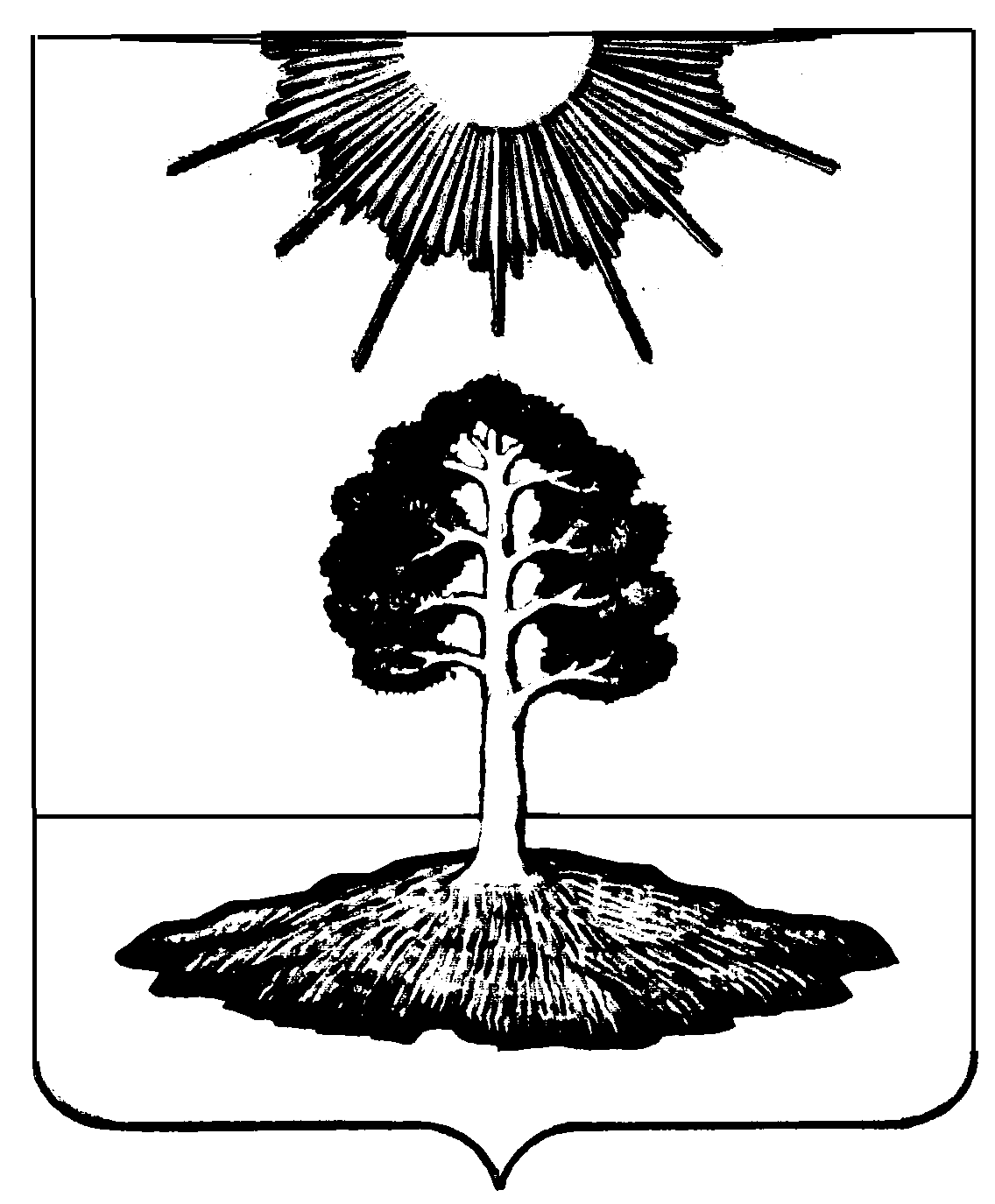 